APPENDIX EParticipating AddendumThis Participating Addendum is made and entered into as of [Date]  (“Participating Addendum Effective Date”) by and between the  [ENTER NAME OF COURT or JBE]  (“JBE”)  and LinkUs Enterprises  (“Vendor”) pursuant to the Leveraged Procurement Agreement #_1034184 (“Leveraged Procurement Agreement”) dated June 1, 2017  between the Judicial Council of California (“Establishing JBE”) and Vendor. Unless otherwise specifically defined in this Participating Addendum, each capitalized term used in this Participating Addendum shall have the meaning set forth in the Leveraged Procurement Agreement. This Participating Addendum constitutes and shall be construed as a separate, independent contract between Vendor and the JBE, subject to the following: (i) this Participating Addendum shall be governed by the Leveraged Procurement Agreement, and the terms in the Leveraged Procurement Agreement are hereby incorporated into this Participating Addendum; (ii) the Participating Addendum (including any purchase order documents pursuant to the Participating Addendum) may not alter or conflict with the terms of the Leveraged Procurement Agreement, or exceed the scope of the Work provided for in the Leveraged Procurement Agreement; and (iii) the term of the Participating Addendum may not extend beyond the expiration date of the Leveraged Procurement Agreement. The Participating Addendum and the Leveraged Procurement Agreement shall take precedence over any terms and conditions included on Vendor’s invoice or similar document. Under this Participating Addendum, the JBE may at its option place orders for the Materials using a purchase order or work order provided by the JBE, subject to the following: such purchase order or work order is subject to and governed by the terms of the Leveraged Procurement Agreement and the Participating Addendum, and any term in the purchase order or work order that conflicts with or alters any term of the Leveraged Procurement Agreement (or the Participating Addendum) or exceeds the scope of the Work provided for in this Agreement, will not be deemed part of the contract between Vendor and JBE. Subject to the foregoing, this Participating Addendum shall be deemed to include such purchase orders.The JBE is solely responsible for the acceptance of and payment for the Work under this Participating Addendum. The JBE shall be solely responsible for its obligations and any breach of its obligations. Any breach of obligations by the JBE shall not be deemed a breach by the Establishing JBE or any other Participating Entity. The Establishing JBE shall have no liability or responsibility of any type related to: (i) the JBE’s use of or procurement through the Leveraged Procurement Agreement (including this Participating Addendum), or (ii) the JBE’s business relationship with Vendor. The Establishing JBE makes no guarantees, representations, or warranties to any Participating Entity.Pricing for the Work shall be in accordance with the prices set forth in the Leveraged Procurement Agreement.The term of this Participating Addendum shall be from the Effective Date until: June 30, 2020. The JBE hereby orders, and Vendor hereby agrees to provide, the following Work:[The JBE will issue a separate purchase order or work order] Any notices must be sent to the following address and recipient:Either party may change its address for notices by giving the other party notice of the new address in accordance with this section.  Notices will be considered to have been given at the time of actual delivery in person, three (3) days after deposit in the mail as set forth above, or one (1) day after delivery to an overnight air courier service.This Participating Addendum and the incorporated documents and provisions (including the terms of the Leveraged Procurement Agreement) constitute the entire agreement between the parties and supersede any and all prior understandings and agreements, oral or written, relating to the subject matter of this Participating Addendum.  IN WITNESS WHEREOF, JBE and Vendor have caused this Participating Addendum to be executed on the Participating Addendum Effective Date.[JBE]                		[VENDOR]By:  		By:   	 Name:		Name: William J PaholskyTitle:	Title: Vice President of OperationsAPPENDIX FSERVICES REQUEST FORMThis Services Request is made by the Judicial Council of California under Agreement with Contractor XXX:State to Complete:The State’s Project Manager for this Services Request is:  Paul R. Menard, AIA, Manager, Quality ComplianceFacilities Services | Operations and Programs DivisionJudicial Council of California2860 Gateway Oaks Drive, Suite 400, Sacramento, CA 95833-3509Direct 916-643-8059 | Cell Phone 916-397-5715 | Fax 916-263-2342paul.menard@jud.ca.gov Charge Code:	0000-00000000-0000-00-00-0000Date of Service Request:    XX/XX/20XXDate Proposal is Due: 	XX/XX/20XXEmail Proposals to:	Amanda.morris@jud.ca.govWork Order Details:Court Name:		Location: Bldg #:		Project Name: Description of Work Requested ***Scope goes here***Is the Work to be provided on a Deliverables Basis?  Yes      NoAgreed to Dates of Performance:Start of the Work: XX/XX/20XXCompletion of the Work: XX/XX/20XXHow is the Work Order to be Paid for?  Fixed Price Basis  Time and Materials Not to Exceed BasisContractor to Complete:Please complete the below schedule of charges:The Contractor’s Project Manager for this Work Order shall be:Name:	Address: 	Email:	Phone:	(123) 456-7890Fax:	(123) 456-7890Total Estimated Hours:  Total Estimated Fee:  List the staff individuals who will provide services for this project: Designated Subcontractor(s):  Date of Contractor’s Proposal: 	XX/XX/20XXAPPENDIX GWORK ORDER FORM (SAMPLE)JUDICIAL COUNCIL OF CALIFORNIA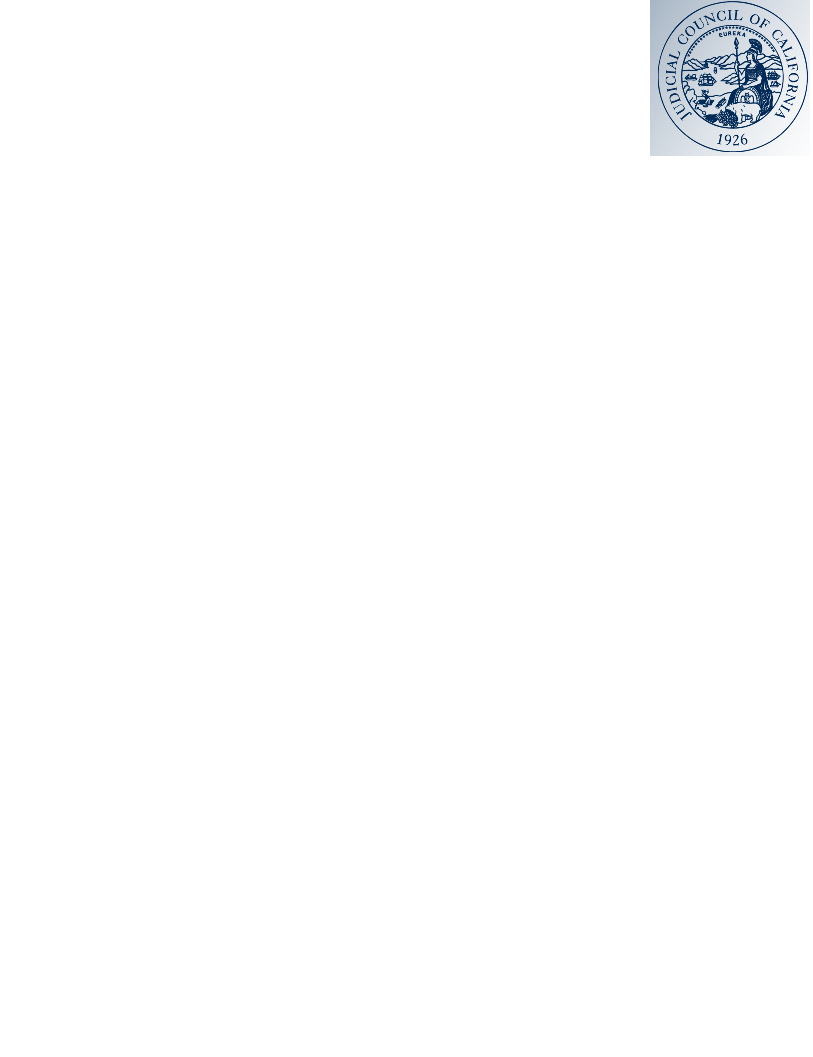 END OF EXHIBIT GIf to Vendor:If to the  JBE:Bill PaholskyVice President of OperationsLinkUs Enterprises5595 W San Madele AveFresno, CA 93720Direct 559-256-6613Cell Phone 559-352-1346Fax 559-256-6781bpaholsky@linkuscorp.comName:Title:JBE:Address:Direct:Cell Phone:Fax:Email:With a copy to:Joshua DunneOperations CoordinatorLinkUs Enterprises5595 W San Madele AveFresno, CA 93720Direct 559-256-6634Fax 559-256-6781jdunne@linkuscorp.comWith a copy to: Name:Title:JBE:Address:Direct:Cell Phone:Fax:Email:Example
Schedule of ChargesExample
Schedule of ChargesExample
Schedule of ChargesExample
Schedule of ChargesPersonnelRate per HourExpected HoursExpected  Hourly CostExecutive Principals$ 0.00Principals$ 0.00Senior Engineer$ 0.00Engineers$ 0.00Designers$ 0.00CADD Specialist$ 0.00MileageAuthorized IRS reimbursement rateIncident Expenses (Reproduction, Processing, Postage, Delivery, etc)Allowance for Travel Expense (See Appendix B)Subconsultant - Labor$0.00HotelN/AAirfare/CarN/ANot to Exceed CostNot to Exceed CostFor Contractor’s Use OnlyFor Contractor’s Use OnlyFor JCC Use OnlyFor JCC Use OnlyDate:Date:Submitted by:Authorized by:Authorized by:Paul R. MenardSTANDARD AGREEMENT COVERSHEET                       WORK ORDER                                                STANDARD AGREEMENT COVERSHEET                       WORK ORDER                                                STANDARD AGREEMENT COVERSHEET                       WORK ORDER                                                STANDARD AGREEMENT COVERSHEET                       WORK ORDER                                                STANDARD AGREEMENT COVERSHEET                       WORK ORDER                                                STANDARD AGREEMENT COVERSHEET                       WORK ORDER                                                STANDARD AGREEMENT COVERSHEET                       WORK ORDER                                                STANDARD AGREEMENT COVERSHEET                       WORK ORDER                                                WORK ORDER NUMBERWORK ORDER NUMBERTBDTBDFEDERAL EMPLOYER ID NUMBERFEDERAL EMPLOYER ID NUMBERTBDTBD1.	1.	In this Agreement, the term “Vendor” refers to ABC Consulting Company, and the term “Judicial Council” refers to the Judicial Council of California. In this Agreement, the term “Vendor” refers to ABC Consulting Company, and the term “Judicial Council” refers to the Judicial Council of California. In this Agreement, the term “Vendor” refers to ABC Consulting Company, and the term “Judicial Council” refers to the Judicial Council of California. In this Agreement, the term “Vendor” refers to ABC Consulting Company, and the term “Judicial Council” refers to the Judicial Council of California. In this Agreement, the term “Vendor” refers to ABC Consulting Company, and the term “Judicial Council” refers to the Judicial Council of California. In this Agreement, the term “Vendor” refers to ABC Consulting Company, and the term “Judicial Council” refers to the Judicial Council of California. 2.2.This Agreement becomes effective as ofTBDTBD(the “Effective Date”) and expires on (the “Effective Date”) and expires on TBD.3.	3.	The maximum amount that the Judicial Council may pay Vendor under this Agreement is $TBD.The maximum amount that the Judicial Council may pay Vendor under this Agreement is $TBD.The maximum amount that the Judicial Council may pay Vendor under this Agreement is $TBD.The maximum amount that the Judicial Council may pay Vendor under this Agreement is $TBD.The maximum amount that the Judicial Council may pay Vendor under this Agreement is $TBD.The maximum amount that the Judicial Council may pay Vendor under this Agreement is $TBD.4.4.The purpose of this Work Order is:The Vendor is hereby authorized to, and shall provide the Work specified in the attached proposal in accordance with the Agreement and this Work Order:The purpose of this Work Order is:The Vendor is hereby authorized to, and shall provide the Work specified in the attached proposal in accordance with the Agreement and this Work Order:The purpose of this Work Order is:The Vendor is hereby authorized to, and shall provide the Work specified in the attached proposal in accordance with the Agreement and this Work Order:The purpose of this Work Order is:The Vendor is hereby authorized to, and shall provide the Work specified in the attached proposal in accordance with the Agreement and this Work Order:The purpose of this Work Order is:The Vendor is hereby authorized to, and shall provide the Work specified in the attached proposal in accordance with the Agreement and this Work Order:The purpose of this Work Order is:The Vendor is hereby authorized to, and shall provide the Work specified in the attached proposal in accordance with the Agreement and this Work Order:5.  5.  This Work Order is issued pursuant to Contract No. [_____________]between the Judicial Council of California and the Vendor.The parties acknowledge that this Work Order (consisting of this coversheet and the attached Service Request Proposal contains the parties’ entire understanding related to the subject matter of this Work Order.This Work Order is issued pursuant to Contract No. [_____________]between the Judicial Council of California and the Vendor.The parties acknowledge that this Work Order (consisting of this coversheet and the attached Service Request Proposal contains the parties’ entire understanding related to the subject matter of this Work Order.This Work Order is issued pursuant to Contract No. [_____________]between the Judicial Council of California and the Vendor.The parties acknowledge that this Work Order (consisting of this coversheet and the attached Service Request Proposal contains the parties’ entire understanding related to the subject matter of this Work Order.This Work Order is issued pursuant to Contract No. [_____________]between the Judicial Council of California and the Vendor.The parties acknowledge that this Work Order (consisting of this coversheet and the attached Service Request Proposal contains the parties’ entire understanding related to the subject matter of this Work Order.This Work Order is issued pursuant to Contract No. [_____________]between the Judicial Council of California and the Vendor.The parties acknowledge that this Work Order (consisting of this coversheet and the attached Service Request Proposal contains the parties’ entire understanding related to the subject matter of this Work Order.This Work Order is issued pursuant to Contract No. [_____________]between the Judicial Council of California and the Vendor.The parties acknowledge that this Work Order (consisting of this coversheet and the attached Service Request Proposal contains the parties’ entire understanding related to the subject matter of this Work Order.Attachment – Service Request Proposal Attachment – Service Request Proposal Attachment – Service Request Proposal Attachment – Service Request Proposal Attachment – Service Request Proposal Attachment – Service Request Proposal JUDICIAL COUNCIL’S SIGNATUREJUDICIAL COUNCIL’S SIGNATUREJUDICIAL COUNCIL’S SIGNATUREVENDOR’S SIGNATUREVENDOR’S SIGNATUREVENDOR’S SIGNATUREVENDOR’S SIGNATUREJudicial Council of CaliforniaJudicial Council of CaliforniaJudicial Council of California VENDOR’S NAME (if Vendor is not an individual person, state whether Vendor is a   corporation, partnership, etc.)   ABC Consulting Company @Ktr VENDOR’S NAME (if Vendor is not an individual person, state whether Vendor is a   corporation, partnership, etc.)   ABC Consulting Company @Ktr VENDOR’S NAME (if Vendor is not an individual person, state whether Vendor is a   corporation, partnership, etc.)   ABC Consulting Company @Ktr VENDOR’S NAME (if Vendor is not an individual person, state whether Vendor is a   corporation, partnership, etc.)   ABC Consulting Company @Ktr BY (Authorized Signature) BY (Authorized Signature) BY (Authorized Signature) BY (Authorized Signature) BY (Authorized Signature) BY (Authorized Signature) BY (Authorized Signature) PRINTED NAME AND TITLE OF PERSON SIGNING  TBD, Manager PRINTED NAME AND TITLE OF PERSON SIGNING  TBD, Manager PRINTED NAME AND TITLE OF PERSON SIGNING  TBD, Manager PRINTED NAME AND TITLE OF PERSON SIGNING PRINTED NAME AND TITLE OF PERSON SIGNING PRINTED NAME AND TITLE OF PERSON SIGNING PRINTED NAME AND TITLE OF PERSON SIGNING DATE EXECUTED DATE EXECUTED DATE EXECUTED DATE EXECUTED DATE EXECUTED DATE EXECUTED DATE EXECUTED ADDRESS Attn:  Branch Accounting & Procurement 455 Golden Gate Avenue San Francisco, CA 94102 ADDRESS Attn:  Branch Accounting & Procurement 455 Golden Gate Avenue San Francisco, CA 94102 ADDRESS Attn:  Branch Accounting & Procurement 455 Golden Gate Avenue San Francisco, CA 94102 ADDRESS 1234 Jones Court Suite 100 Anywhere, CA 95630 ADDRESS 1234 Jones Court Suite 100 Anywhere, CA 95630 ADDRESS 1234 Jones Court Suite 100 Anywhere, CA 95630 ADDRESS 1234 Jones Court Suite 100 Anywhere, CA 95630